муниципальное бюджетное дошкольное образовательное учреждение «Детский сад общеразвивающего вида с приоритетным осуществлением деятельности по физическому развитию детей № 177»КОНСПЕКТ ОБРАЗОВАТЕЛЬНОЙ ДЕЯТЕЛЬНОСТИ ТЕМА: «Поможем зайчику»образовательная область: «Познавательное развитие», «Художественно-эстетическое развитие»группы общеразвивающей направленности для детей в возрасте  от 3 до 4 лет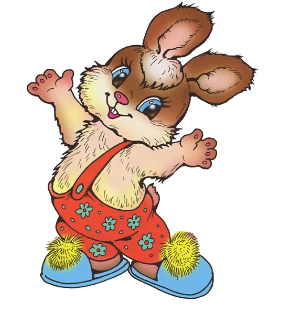                                                                   Выполнила: Лещёва О.А.воспитатель первой                                                                                     квалификационной категории                                                                               Оренбург, 2019СОДЕРЖАНИЕ ПОЯСНИТЕЛЬНАЯ ЗАПИСКААктуальность       Проблемы повышения качества дошкольного образования на современном этапе подтверждается заинтересованностью со стороны государства вопросами воспитания и развития детей дошкольного возраста. Примером является принятие Федерального государственного образовательного стандарта дошкольного образования (ФГОС ДО).  Данный документ регламентирует образовательную деятельность дошкольной образовательной организации (ДОО) и позволяет по иному рассматривать вопросы познавательного развития  дошкольников. 		Данный документ трактует познавательное развитие как образовательную область, сущность которой раскрывает следующим образом: развитие любознательности и познавательной мотивации; формирование познавательных действий, становление сознания; развитие воображения и творческой активности; формирование первичных представлений о себе, других людях, объектах окружающего мира, о свойствах и отношениях объектов окружающего мира (форме, цвете, размере, материале, звучании, ритме, темпе, количестве, числе, части и целом, пространстве и времени, движении и покое, причинах и следствиях и др.).Дошкольный возраст – это благоприятный период для развития всех сторон речи, расширения и обогащения детских представлений о разнообразии окружающего мира. Поэтому задача детского сада заключается не в том, чтобы поскорее научить ребенка писать и считать, а в том, чтобы обогатить его речь и представления об окружающем мире, научить видеть в нем закономерности. В процессе проведения образовательной деятельности  у дошкольников формируются такие качества как: любознательность, сообразительность, изобретательность, творческое воображение, инициативность, самостоятельность, ответственность, общительность.Занятия, организованные в игровой форме способствуют тому, что ребенок из пассивного, бездеятельного наблюдателя превращается в активного участника, также такие занятия способствуют формированию у ребенка творческих способностей, которые необходимы для   гармоничного развития.Образовательная деятельность в детском саду (конспект занятия)Длительность ОД:_15_ минут.СПИСОК ИСПОЛЬЗОВАННОЙ ЛИТЕРАТУРЫИнтернет-ресурсы: №РазделСтр.I.Пояснительная записка3II.Конспект образовательной деятельности4-9III.Список литературы10Организационная информация                   Автор работы: Икласова А.Н. воспитатель МБДОУ№177    г. ОренбургОрганизационная информация                   Автор работы: Икласова А.Н. воспитатель МБДОУ№177    г. ОренбургОрганизационная информация                   Автор работы: Икласова А.Н. воспитатель МБДОУ№177    г. ОренбургОрганизационная информация                   Автор работы: Икласова А.Н. воспитатель МБДОУ№177    г. ОренбургОрганизационная информация                   Автор работы: Икласова А.Н. воспитатель МБДОУ№177    г. ОренбургОрганизационная информация                   Автор работы: Икласова А.Н. воспитатель МБДОУ№177    г. ОренбургПримечание (дополнительная информация к конспекту)1.1Доминирующая образовательная областьДоминирующая образовательная областьДоминирующая образовательная областьПознавательное развитиеПознавательное развитиеСогласно ФГОС ДО1.2Вид деятельности детейВид деятельности детейВид деятельности детейИгровая, коммуникативная,  двигательная.Игровая, коммуникативная,  двигательная.Методическая информацияМетодическая информацияМетодическая информацияМетодическая информацияМетодическая информацияМетодическая информация1.Тема образовательной деятельностиТема образовательной деятельностиТема образовательной деятельности«Поможем зайчику»«Поможем зайчику»2.Методы и приемы реализации содержания занятияМетоды и приемы реализации содержания занятияМетоды и приемы реализации содержания занятияПрактический –игровой приём Наглядный – показ.Наглядно - слуховой - музыкальное сопровождение. Словесный – напоминание, пояснения, словесные инструкции.Практический –игровой приём Наглядный – показ.Наглядно - слуховой - музыкальное сопровождение. Словесный – напоминание, пояснения, словесные инструкции.3.Интеграция образовательных областейИнтеграция образовательных областейИнтеграция образовательных областейПознавательное развитие, социально-коммуникативное развитие, речевое развитие, физическое развитие, художественно-эстетическое развитие.Познавательное развитие, социально-коммуникативное развитие, речевое развитие, физическое развитие, художественно-эстетическое развитие.4.Возрастная группа:Возрастная группа:Возрастная группа:Группа общеразвивающей направленности от 3 до 4 летГруппа общеразвивающей направленности от 3 до 4 лет5.Цель:Цель:Цель: Формирование первичных понятий об окружающем мире. Формирование первичных понятий об окружающем мире.6.Задачи:Задачи:Задачи:Задачи:Задачи:Задачи:6.1Образовательные:- Закрепить и обобщить представления детей об окружающей действительности. - Способствовать развитию связной речи детей через составление высказываний с элементами описания. Образовательные:- Закрепить и обобщить представления детей об окружающей действительности. - Способствовать развитию связной речи детей через составление высказываний с элементами описания. Образовательные:- Закрепить и обобщить представления детей об окружающей действительности. - Способствовать развитию связной речи детей через составление высказываний с элементами описания. Образовательные:- Закрепить и обобщить представления детей об окружающей действительности. - Способствовать развитию связной речи детей через составление высказываний с элементами описания. Образовательные:- Закрепить и обобщить представления детей об окружающей действительности. - Способствовать развитию связной речи детей через составление высказываний с элементами описания. 6.2Развивающие:- Развивать творческие способности детей младшего дошкольного возраста посредством  использования    нетрадиционных техник рисования. Развивающие:- Развивать творческие способности детей младшего дошкольного возраста посредством  использования    нетрадиционных техник рисования. Развивающие:- Развивать творческие способности детей младшего дошкольного возраста посредством  использования    нетрадиционных техник рисования. Развивающие:- Развивать творческие способности детей младшего дошкольного возраста посредством  использования    нетрадиционных техник рисования. Развивающие:- Развивать творческие способности детей младшего дошкольного возраста посредством  использования    нетрадиционных техник рисования. 6.3Воспитательные:- Воспитывать доброжелательность, отзывчивость, любовь к природе и животным.Воспитательные:- Воспитывать доброжелательность, отзывчивость, любовь к природе и животным.Воспитательные:- Воспитывать доброжелательность, отзывчивость, любовь к природе и животным.Воспитательные:- Воспитывать доброжелательность, отзывчивость, любовь к природе и животным.Воспитательные:- Воспитывать доброжелательность, отзывчивость, любовь к природе и животным.7.Планируемые результаты:Планируемые результаты:Планируемые результаты:Планируемые результаты:Планируемые результаты:7.1- сформированы первичные представления об окружающей действительности;- дети могут составлять высказывания с элементами описания;- сформированы первичные представления об окружающей действительности;- дети могут составлять высказывания с элементами описания;- сформированы первичные представления об окружающей действительности;- дети могут составлять высказывания с элементами описания;- сформированы первичные представления об окружающей действительности;- дети могут составлять высказывания с элементами описания;- сформированы первичные представления об окружающей действительности;- дети могут составлять высказывания с элементами описания;7.2- дети имеют представления о нетрадиционных техниках рисования (рисование тычком, печать штампами, рисование штампами из ватных палочек);- дети имеют представления о нетрадиционных техниках рисования (рисование тычком, печать штампами, рисование штампами из ватных палочек);- дети имеют представления о нетрадиционных техниках рисования (рисование тычком, печать штампами, рисование штампами из ватных палочек);- дети имеют представления о нетрадиционных техниках рисования (рисование тычком, печать штампами, рисование штампами из ватных палочек);- дети имеют представления о нетрадиционных техниках рисования (рисование тычком, печать штампами, рисование штампами из ватных палочек);7.3-  дети проявляют эмоциональную отзывчивость;-  дети проявляют эмоциональную отзывчивость;-  дети проявляют эмоциональную отзывчивость;-  дети проявляют эмоциональную отзывчивость;-  дети проявляют эмоциональную отзывчивость;8.Организация среды для проведения занятия (образовательной деятельности)Организация среды для проведения занятия (образовательной деятельности)Организация среды для проведения занятия (образовательной деятельности)- технические средства – ноутбук, проектор, экран, музыкальное сопровождение; игрушки зайка, лиса, белка, медведь, волк, река с льдинами, шапочка медведя, картинки с жилищами животных, домик.Рисунок избушки для коллективной работы.Гуашь, нетрадиционные средства изодеятельности, салфетки.- технические средства – ноутбук, проектор, экран, музыкальное сопровождение; игрушки зайка, лиса, белка, медведь, волк, река с льдинами, шапочка медведя, картинки с жилищами животных, домик.Рисунок избушки для коллективной работы.Гуашь, нетрадиционные средства изодеятельности, салфетки.9Подготовка к образовательной деятельности на занятии в режимные моментыПодготовка к образовательной деятельности на занятии в режимные моментыПодготовка к образовательной деятельности на занятии в режимные моменты- Рассматривание иллюстраций деревьев. - беседа на тему «Дикие животные».- Рассматривание иллюстраций деревьев. - беседа на тему «Дикие животные».Конспект занятия (образовательной деятельности)Конспект занятия (образовательной деятельности)Конспект занятия (образовательной деятельности)Конспект занятия (образовательной деятельности)Конспект занятия (образовательной деятельности)Конспект занятия (образовательной деятельности)I.I.Вводная часть1.11.1Введение в тему (создание проблемной ситуации)Дети заходят в зал.Посмотрите ребята, к нам сегодня пришли гости. (Дети здороваются)Звучит музыка «В гостях у сказки»Воспитатель: Ой, что это? Дети: Это сказка.Воспитатель: Дети, а вы хотите попасть в сказку?Дети: Да.Дети заходят в зал.Посмотрите ребята, к нам сегодня пришли гости. (Дети здороваются)Звучит музыка «В гостях у сказки»Воспитатель: Ой, что это? Дети: Это сказка.Воспитатель: Дети, а вы хотите попасть в сказку?Дети: Да.Дети заходят в зал.Посмотрите ребята, к нам сегодня пришли гости. (Дети здороваются)Звучит музыка «В гостях у сказки»Воспитатель: Ой, что это? Дети: Это сказка.Воспитатель: Дети, а вы хотите попасть в сказку?Дети: Да.Дети входят в зал.1.21.2Мотивация деятельности детейВоспитатель: Хорошо, но сначала, мы скажем волшебные слова:      Вот ладошка, вот ладошка.      Подружи со мной немножко.      Мы ребята дружные,      Дружные, послушные.Беседа. (слайд 1)      Воспитатель: Дети, посмотрите. Мы с вами оказались в сказочном лесу. Как здесь красиво! (слышится плач зайки)Воспитатель: Ой, дети, что это?Дети: Кто то плачет.(игрушечный зайчик под елочкой)Воспитатель: Что ты зайчишка плачешь?Зайка: Меня лиса выгнала из моего домика и живёт там припеваючи. И ещё я не могу найти дорогу к своему домику.Воспитатель: Хорошо, но сначала, мы скажем волшебные слова:      Вот ладошка, вот ладошка.      Подружи со мной немножко.      Мы ребята дружные,      Дружные, послушные.Беседа. (слайд 1)      Воспитатель: Дети, посмотрите. Мы с вами оказались в сказочном лесу. Как здесь красиво! (слышится плач зайки)Воспитатель: Ой, дети, что это?Дети: Кто то плачет.(игрушечный зайчик под елочкой)Воспитатель: Что ты зайчишка плачешь?Зайка: Меня лиса выгнала из моего домика и живёт там припеваючи. И ещё я не могу найти дорогу к своему домику.Воспитатель: Хорошо, но сначала, мы скажем волшебные слова:      Вот ладошка, вот ладошка.      Подружи со мной немножко.      Мы ребята дружные,      Дружные, послушные.Беседа. (слайд 1)      Воспитатель: Дети, посмотрите. Мы с вами оказались в сказочном лесу. Как здесь красиво! (слышится плач зайки)Воспитатель: Ой, дети, что это?Дети: Кто то плачет.(игрушечный зайчик под елочкой)Воспитатель: Что ты зайчишка плачешь?Зайка: Меня лиса выгнала из моего домика и живёт там припеваючи. И ещё я не могу найти дорогу к своему домику.1.31.3Целеполагание (с помощью педагога дети формулируют цель своей деятельности или принимают цель педагога)Воспитатель: Дети, поможем зайке найти дорогу домой.Дети: Да.Воспитатель: Дети, поможем зайке найти дорогу домой.Дети: Да.Воспитатель: Дети, поможем зайке найти дорогу домой.Дети: Да.II.II.Основная часть:2.12.1Актуализация ранее приобретенных знанийВоспитатель: Зайка, а может возле твоего домика растут деревья7Зайка: Да, растут.Воспитатель: А какие деревья там растут?Зайка: Я не знаю.Воспитатель: Дети сейчас тебе помогут.Беседа. (слайд 2) Воспитатель:  (Имя), какое это дерево? Дети: Это елка. Воспитатель: Как ты узнал, что это елка? Дети: У нее прямой ствол, листьев нет, есть иголки, они короткие, на ели растут шишки.Воспитатель: Зайка елка растет возле твоего домика?Зайка: Нет.(слайд 3)Воспитатель: (Имя), а это какое дерево? Дети: Это береза.Воспитатель: Как ты её узнала? Дети: У березы белый ствол с черными кармашками.Воспитатель: Зайка, ну может береза растет возле твоего домика?Зайка: Да.Воспитатель: Ну что ребята пойдем дальше искать домик зайчика. Кому мы помогаем? Дети: Зайке.(Идем обходя елки)Воспитатель: Зайка, а может возле твоего домика растут деревья7Зайка: Да, растут.Воспитатель: А какие деревья там растут?Зайка: Я не знаю.Воспитатель: Дети сейчас тебе помогут.Беседа. (слайд 2) Воспитатель:  (Имя), какое это дерево? Дети: Это елка. Воспитатель: Как ты узнал, что это елка? Дети: У нее прямой ствол, листьев нет, есть иголки, они короткие, на ели растут шишки.Воспитатель: Зайка елка растет возле твоего домика?Зайка: Нет.(слайд 3)Воспитатель: (Имя), а это какое дерево? Дети: Это береза.Воспитатель: Как ты её узнала? Дети: У березы белый ствол с черными кармашками.Воспитатель: Зайка, ну может береза растет возле твоего домика?Зайка: Да.Воспитатель: Ну что ребята пойдем дальше искать домик зайчика. Кому мы помогаем? Дети: Зайке.(Идем обходя елки)Воспитатель: Зайка, а может возле твоего домика растут деревья7Зайка: Да, растут.Воспитатель: А какие деревья там растут?Зайка: Я не знаю.Воспитатель: Дети сейчас тебе помогут.Беседа. (слайд 2) Воспитатель:  (Имя), какое это дерево? Дети: Это елка. Воспитатель: Как ты узнал, что это елка? Дети: У нее прямой ствол, листьев нет, есть иголки, они короткие, на ели растут шишки.Воспитатель: Зайка елка растет возле твоего домика?Зайка: Нет.(слайд 3)Воспитатель: (Имя), а это какое дерево? Дети: Это береза.Воспитатель: Как ты её узнала? Дети: У березы белый ствол с черными кармашками.Воспитатель: Зайка, ну может береза растет возле твоего домика?Зайка: Да.Воспитатель: Ну что ребята пойдем дальше искать домик зайчика. Кому мы помогаем? Дети: Зайке.(Идем обходя елки)2.22.2Добывание (сообщение и приятие) нового знанияЖивотные на льдине.(Макет речки с  льдинами из двух осколков, рядом дикие животные: белка, волк)Воспитатель: Ой, куда это мы с вами пришли?Воспитатель: (Имя), как ты думаешь что, это?  Дети: Река с льдинами.Воспитатель: А кто подошел близко к реке?Дети: Белка и волк.Воспитатель: Дети, а какие это животные, дикие или домашние?Дети: Дикие.Воспитатель: (Имя), почему ты так считаешь?Дети: Потому что они живут в лесу, сами добывают пищу, строят жилище.Воспитатель: Дети, звери могут попасть в беду. Расскажите почему          нельзя близко подходить к реке.  Дети: Весной лед становится тонкий, он может расколоться и можно утонуть.Воспитатель: Давайте мы каждого зверя отведем в своё жилище. Только нужно быть осторожными, чтоб самим не упасть в реку.1.    Дидактическая игра «Где, чей дом?»Воспитатель: (Имя), куда ты  отвел белку? Дети: В дупло.Воспитатель: Почему ты её отвел в дупло?Дети: Потому что домик у белки – дупло.Воспитатель: А куда ты отвел волка?Дети: В дом.Воспитатель: Дети, а вы знаете как называется дом волка? Логово.(дети повторяют новое слово – логово)Воспитатель: А это, что за жилище?Дети: Берлога.Воспитатель: А кто живет в берлоге?Дети: Медведь.Воспитатель: На улице уже весна, а медведь всё ещё спит. Давайте мы его разбудим.(Выбираем ребенка в роли медведя с помощью считалки)Считалка.Раз, два, три, четыре, пять!Мы собрались поиграть.К нам сорока прилетелаИ тебе  водить велела.Животные на льдине.(Макет речки с  льдинами из двух осколков, рядом дикие животные: белка, волк)Воспитатель: Ой, куда это мы с вами пришли?Воспитатель: (Имя), как ты думаешь что, это?  Дети: Река с льдинами.Воспитатель: А кто подошел близко к реке?Дети: Белка и волк.Воспитатель: Дети, а какие это животные, дикие или домашние?Дети: Дикие.Воспитатель: (Имя), почему ты так считаешь?Дети: Потому что они живут в лесу, сами добывают пищу, строят жилище.Воспитатель: Дети, звери могут попасть в беду. Расскажите почему          нельзя близко подходить к реке.  Дети: Весной лед становится тонкий, он может расколоться и можно утонуть.Воспитатель: Давайте мы каждого зверя отведем в своё жилище. Только нужно быть осторожными, чтоб самим не упасть в реку.1.    Дидактическая игра «Где, чей дом?»Воспитатель: (Имя), куда ты  отвел белку? Дети: В дупло.Воспитатель: Почему ты её отвел в дупло?Дети: Потому что домик у белки – дупло.Воспитатель: А куда ты отвел волка?Дети: В дом.Воспитатель: Дети, а вы знаете как называется дом волка? Логово.(дети повторяют новое слово – логово)Воспитатель: А это, что за жилище?Дети: Берлога.Воспитатель: А кто живет в берлоге?Дети: Медведь.Воспитатель: На улице уже весна, а медведь всё ещё спит. Давайте мы его разбудим.(Выбираем ребенка в роли медведя с помощью считалки)Считалка.Раз, два, три, четыре, пять!Мы собрались поиграть.К нам сорока прилетелаИ тебе  водить велела.Животные на льдине.(Макет речки с  льдинами из двух осколков, рядом дикие животные: белка, волк)Воспитатель: Ой, куда это мы с вами пришли?Воспитатель: (Имя), как ты думаешь что, это?  Дети: Река с льдинами.Воспитатель: А кто подошел близко к реке?Дети: Белка и волк.Воспитатель: Дети, а какие это животные, дикие или домашние?Дети: Дикие.Воспитатель: (Имя), почему ты так считаешь?Дети: Потому что они живут в лесу, сами добывают пищу, строят жилище.Воспитатель: Дети, звери могут попасть в беду. Расскажите почему          нельзя близко подходить к реке.  Дети: Весной лед становится тонкий, он может расколоться и можно утонуть.Воспитатель: Давайте мы каждого зверя отведем в своё жилище. Только нужно быть осторожными, чтоб самим не упасть в реку.1.    Дидактическая игра «Где, чей дом?»Воспитатель: (Имя), куда ты  отвел белку? Дети: В дупло.Воспитатель: Почему ты её отвел в дупло?Дети: Потому что домик у белки – дупло.Воспитатель: А куда ты отвел волка?Дети: В дом.Воспитатель: Дети, а вы знаете как называется дом волка? Логово.(дети повторяют новое слово – логово)Воспитатель: А это, что за жилище?Дети: Берлога.Воспитатель: А кто живет в берлоге?Дети: Медведь.Воспитатель: На улице уже весна, а медведь всё ещё спит. Давайте мы его разбудим.(Выбираем ребенка в роли медведя с помощью считалки)Считалка.Раз, два, три, четыре, пять!Мы собрались поиграть.К нам сорока прилетелаИ тебе  водить велела.2.32.3Самостоятельная деятельность детей по закреплению нового знанияИгра «Разбудим Мишку»Что же Мишка наш сидит,Посмотрите, дети, спит.Вы тихонько подойдитеИ медведя разбудите.Миша, Мишенька вставай иРебяток догоняй! Воспитатель: Зайка, может где-нибудь здесь у тебя домик?Зайка: Нет.Воспитатель: Дети, что же нам делать?Дети: Искать домик зайки.Воспитатель: Тогда пойдем дальше.(домик к сказке «Заюшкина избушка»)Воспитатель: Дети, куда мы с вами пришли? (к избушке зайки)Дети: К избушке зайки.Воспитатель: И березы там растут. Зайка, это твоя избушка? Зайка: Да.Открываем ставни, там сидит лисичка.Воспитатель: Лисичка все еще в домике. Дети, что нужно сказать лисичке?Дети: Уходи лиса вон! Это избушка зайчика!Лиса: А где же я буду жить?Игра «Разбудим Мишку»Что же Мишка наш сидит,Посмотрите, дети, спит.Вы тихонько подойдитеИ медведя разбудите.Миша, Мишенька вставай иРебяток догоняй! Воспитатель: Зайка, может где-нибудь здесь у тебя домик?Зайка: Нет.Воспитатель: Дети, что же нам делать?Дети: Искать домик зайки.Воспитатель: Тогда пойдем дальше.(домик к сказке «Заюшкина избушка»)Воспитатель: Дети, куда мы с вами пришли? (к избушке зайки)Дети: К избушке зайки.Воспитатель: И березы там растут. Зайка, это твоя избушка? Зайка: Да.Открываем ставни, там сидит лисичка.Воспитатель: Лисичка все еще в домике. Дети, что нужно сказать лисичке?Дети: Уходи лиса вон! Это избушка зайчика!Лиса: А где же я буду жить?Игра «Разбудим Мишку»Что же Мишка наш сидит,Посмотрите, дети, спит.Вы тихонько подойдитеИ медведя разбудите.Миша, Мишенька вставай иРебяток догоняй! Воспитатель: Зайка, может где-нибудь здесь у тебя домик?Зайка: Нет.Воспитатель: Дети, что же нам делать?Дети: Искать домик зайки.Воспитатель: Тогда пойдем дальше.(домик к сказке «Заюшкина избушка»)Воспитатель: Дети, куда мы с вами пришли? (к избушке зайки)Дети: К избушке зайки.Воспитатель: И березы там растут. Зайка, это твоя избушка? Зайка: Да.Открываем ставни, там сидит лисичка.Воспитатель: Лисичка все еще в домике. Дети, что нужно сказать лисичке?Дети: Уходи лиса вон! Это избушка зайчика!Лиса: А где же я буду жить?III.III.Заключительная частьЗаключительная частьЗаключительная частьЗаключительная часть3.13.1Анализ и самоанализ деятельности детейВоспитатель: А давайте мы сделаем так, чтобы у лисички был новый домик, ведь ее домик растаял. Мы его украсим и подарим лисичке. Дети: Да.Пальчиковая гимнастика.Прежде, чем рисоватьНужно пальчики размять.Кулачки разжали – сжали,Кулачки разжали – сжали.А теперь потрем ладошкиДруг о друга мы немножко.А сейчас мастераЗа работу нам пора!Коллективное рисование «Украсим домик для лисички»Воспитатель: Ну, что лисичка, нравится тебе твой новый дом?Лиса: Очень нравится, спасибо вам!Дети: Пожалуйста.Воспитатель: Ну, что зайка мы помогли тебе найти дом?Зайка: Да, спасибо вам большое!Воспитатель: Теперь они  будут  жить дружно, и никогда не будут ссориться.Итог. Воспитатель: Дети, помогли мы зайке? Дети: Да.Воспитатель: Где мы были? Дети: В сказочном лесу.Воспитатель: Кого мы с вами встретили в сказочном лесу? (волка, белку, медведя)Дети: Волка, белку, медведя.Воспитатель: А это какие животные?Дети: Дикие.Воспитатель: А нам пора возвращаться в детский сад.(Слайд 5)До свиданья, старый лес
Полный сказочных чудес.
(Машут рукой)По тропинкам мы гуляли,
На полянке поскакали,
Подружились мы с тобойНам теперь пора домой  Воспитатель: А давайте мы сделаем так, чтобы у лисички был новый домик, ведь ее домик растаял. Мы его украсим и подарим лисичке. Дети: Да.Пальчиковая гимнастика.Прежде, чем рисоватьНужно пальчики размять.Кулачки разжали – сжали,Кулачки разжали – сжали.А теперь потрем ладошкиДруг о друга мы немножко.А сейчас мастераЗа работу нам пора!Коллективное рисование «Украсим домик для лисички»Воспитатель: Ну, что лисичка, нравится тебе твой новый дом?Лиса: Очень нравится, спасибо вам!Дети: Пожалуйста.Воспитатель: Ну, что зайка мы помогли тебе найти дом?Зайка: Да, спасибо вам большое!Воспитатель: Теперь они  будут  жить дружно, и никогда не будут ссориться.Итог. Воспитатель: Дети, помогли мы зайке? Дети: Да.Воспитатель: Где мы были? Дети: В сказочном лесу.Воспитатель: Кого мы с вами встретили в сказочном лесу? (волка, белку, медведя)Дети: Волка, белку, медведя.Воспитатель: А это какие животные?Дети: Дикие.Воспитатель: А нам пора возвращаться в детский сад.(Слайд 5)До свиданья, старый лес
Полный сказочных чудес.
(Машут рукой)По тропинкам мы гуляли,
На полянке поскакали,
Подружились мы с тобойНам теперь пора домой  Воспитатель: А давайте мы сделаем так, чтобы у лисички был новый домик, ведь ее домик растаял. Мы его украсим и подарим лисичке. Дети: Да.Пальчиковая гимнастика.Прежде, чем рисоватьНужно пальчики размять.Кулачки разжали – сжали,Кулачки разжали – сжали.А теперь потрем ладошкиДруг о друга мы немножко.А сейчас мастераЗа работу нам пора!Коллективное рисование «Украсим домик для лисички»Воспитатель: Ну, что лисичка, нравится тебе твой новый дом?Лиса: Очень нравится, спасибо вам!Дети: Пожалуйста.Воспитатель: Ну, что зайка мы помогли тебе найти дом?Зайка: Да, спасибо вам большое!Воспитатель: Теперь они  будут  жить дружно, и никогда не будут ссориться.Итог. Воспитатель: Дети, помогли мы зайке? Дети: Да.Воспитатель: Где мы были? Дети: В сказочном лесу.Воспитатель: Кого мы с вами встретили в сказочном лесу? (волка, белку, медведя)Дети: Волка, белку, медведя.Воспитатель: А это какие животные?Дети: Дикие.Воспитатель: А нам пора возвращаться в детский сад.(Слайд 5)До свиданья, старый лес
Полный сказочных чудес.
(Машут рукой)По тропинкам мы гуляли,
На полянке поскакали,
Подружились мы с тобойНам теперь пора домой  IV.IV.Дальнейшая разработка темы Дальнейшая разработка темы Дальнейшая разработка темы Дальнейшая разработка темы 4.14.1Чтение  русских народных сказокВыполняется в детском саду.4.24.2Рисование нетрадиционными способами любимых героев из сказок.4.34.3Лепка героев сказок4.44.4